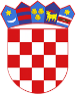 R  E  P  U  B  L  I  K  A    H  R  V  A  T  S  K  APOŽEŠKO-SLAVONSKA  ŽUPANIJAGRAD POŽEGA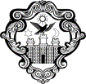 GRADONAČELNIKKLASA: 363-01/21-01/75URBROJ: 2177/01-01/01-21-4Požega, 22. rujna 2021.GRADSKOM VIJEĆU GRADA POŽEGEPREDMET: Prijedlog Odluke o davanju suglasnosti za provedbu ulaganja u izgradnju Dječjeg vrtića u Mihaljevcima- dostavlja se Na temelju članka 62. stavka 1. podstavka 1. Statuta Grada Požege (Službene novine Grada Požege, broj: 2/21.- u nastavku teksta: Statut) te članka 59. stavka 1. i članka 61. stavka 1. i 2. Poslovnika o radu Gradskog vijeća Grada Požege (Službene novine Grada Požege, broj: 9/13., 19/13., 5/14., 19/14., 4/18., 7/18.- pročišćeni tekst, 2/20., 2/21. i 4/21.- pročišćeni tekst), dostavlja se Naslovu na razmatranje i usvajanje Prijedlog Odluke o davanju suglasnosti za provedbu ulaganja u izgradnju Dječjeg vrtića u Mihaljevcima.Pravni temelj za donošenje ove Odluke je u odredbi članka 8. stavka 1. Zakona o poljoprivredi (Narodne novine, broj: 118/2018.), članka 35. stavka 1. točke 2. Zakona o lokalnoj i područnoj (regionalnoj) samoupravi (Narodne novine, broj: 33/01, 60/01.- vjerodostojno tumačenje, 129/05., 109/07., 125/08., 36/09., 150/11., 144/12., 19/13.- pročišćeni tekst, 137/15.- ispravak, 123/17., 98/19. i 144/20.), članka 20. Pravilnika o provedbi Mjere 07 "Temeljne usluge i obnova sela u ruralnim područjima" iz Programa ruralnog razvoja Republike Hrvatske za razdoblje 2014-2020, (Narodne novine, broj: 71/2016.), te članka 39. stavka 1. podstavka 3. Statuta.GRADONAČELNIKdr.sc. Željko Glavić, v.r.U PRIVITKU:Zaključak Gradonačelnika Grada Požege Prijedlog Odluke o davanju suglasnosti za provedbu ulaganja u izgradnju Dječjeg vrtića u MihaljevcimaR  E  P  U  B  L  I  K  A    H  R  V  A  T  S  K  APOŽEŠKO-SLAVONSKA  ŽUPANIJAGRAD POŽEGAGRADONAČELNIKKLASA: 363-01/21-01/75URBROJ: 2177/01-01/01-21-2Požega, 22. rujna 2021.Na temelju članka 44. i članka 48. stavka 1. točke 1. Zakona o lokalnoj i područnoj (regionalnoj) samoupravi (Narodne novine, broj: 33/01, 60/01.- vjerodostojno tumačenje, 129/05., 109/07., 125/08., 36/09., 150/11., 144/12., 19/13.- pročišćeni tekst, 137/15.- ispravak, 123/17., 98/19. i 144/20.) i članka 62.  stavka 1. podstavka 1. i članka 120. Statuta Grada Požege (Službene novine Grada Požege, broj: 2/21.), Gradonačelnik Grada Požege, dana 22. rujna 2021. godine, donosi ZAKLJUČAKI. Utvrđuje se Prijedlog Odluke o davanju suglasnosti za provedbu ulaganja u izgradnju Dječjeg vrtića u Mihaljevcima, kao u predloženom tekstu.II. Prijedlog Odluke iz točke I. ovoga Zaključka upućuje se Gradskom vijeću Grada Požege na razmatranje i usvajanje.GRADONAČELNIKdr.sc. Željko Glavić, v.r. DOSTAVITI:Gradskom vijeću Grada PožegePismohrani.PRIJEDLOGR  E  P  U  B  L  I  K  A     H  R  V  A  T  S  K  APOŽEŠKO-SLAVONSKA  ŽUPANIJAGRAD POŽEGAGRADSKO VIJEĆEKLASA: 363-01/21-01/75URBROJ: 2177/01-02/01-21-1Požega, 29. rujna 2021. Na temelju članka 8. stavka 1. Zakona o poljoprivredi (Narodne novine, broj: 118/2018.), članka 20. Pravilnika o provedbi Mjere 07 "Temeljne usluge i obnova sela u ruralnim područjima" iz Programa ruralnog razvoja Republike Hrvatske za razdoblje 2014-2020, (Narodne novine, broj: 71/2016.), članka 35. stavka 1. točke 2. Zakona o lokalnoj i područnoj (regionalnoj) samoupravi (Narodne novine, broj: 33/01, 60/01.- vjerodostojno tumačenje, 129/05., 109/07., 125/08., 36/09., 150/11., 144/12., 19/13.- pročišćeni tekst, 137/15.- ispravak, 123/17., 98/19. i 144/20.), te članka 39. stavka 1. podstavka 3. Statuta Grada Požege (Službene novine Grada Požege, broj: 2/21.), Gradsko vijeće Grada Požege, na 4.  sjednici održanoj dana, 29. rujna 2021. godine, donosiO D L U K Uo davanju suglasnosti za provedbu ulaganja u izgradnju Dječjeg vrtića u MihaljevcimaI.Ovom Odlukom daje se suglasnost za provedbu ulaganja u izgradnju Dječjeg vrtića u Mihaljevcima, radi sudjelovanja Grada Požege na javnom natječaju iz Programa ruralnog razvoja Republike Hrvatske za razdoblje 2014.2020. (provedba mjere 07) koji se odnosi na realizaciju Projekta „Izgradnja Dječjeg vrtića u Mihaljevcima“ na nekretnini u vlasništvu Grada Požege, označene kao k.č.br.665, k.o. Mihaljevci, nalazi se u zoni športsko-rekreacijske namjene.Projekt iz prethodnog stavka ove točke obuhvaća izgradnju dječjeg vrtića na k.č.br. 665, k.o. Mihaljevci, u vlasništvu Grada Požege s prethodnim formiranjem nove građevinske čestice, odvajanjem čestice za izgradnju vrtića od čestice na kojoj je izgrađen društveni dom i nogometno igralište. Projektom se predviđa izgradnja zgrade dječjeg vrtića i jaslica koji čine sklop sastavljen od 1 jedinice za djecu jasličke dobi i 1 jedinice za djecu vrtićke dobi sa svim pratećim sadržajima koji su propisani Državnim pedagoškim standardom predškolskog odgoja i naobrazbe. Namjena objekta odgojno-obrazovna.II.Procijenjena vrijednost ulaganja u predmetnu građevinu iznosi 9.366.875,00 kuna.Projekt se planira financirati sredstvima iz proračuna EU i državnog proračuna Republike Hrvatske te proračuna Grada Požege, u omjeru 80% iz proračuna EU i državnog proračuna Republike Hrvatske i 20% iz proračuna Grada Požege.III.Projekt „Dječji vrtić u Mihaljevcima“ u skladu je sa:Strategijom razvoja Grada Požege, 2015.-2020. Županijskom razvojnom strategijom, 2011.-2013. (produženo trajanje)Prostornim planom Grada Požege.IV.Sastavni dio ove Odluke je ispunjen Prilog 10 „Opis projekta“ iz Natječaja za provedbu tipa operacije 7.4.1 „Ulaganja u pokretanje, poboljšanje ili proširenje lokalnih temeljnih usluga za ruralno stanovništvo, uključujući slobodno vrijeme i kulturne aktivnosti te povezanu infrastrukturu“ za projekt „Izgradnja Dječjeg vrtića u Mihaljevcima“.V.Ova Odluka stupa na snagu danom donošenja, a objavit će se u Službenim novinama Grada Požege.PREDSJEDNIKMatej Begić, dip.ing.šum.DOSTAVITI:1.	Upravnim odjelima Grada Požege2.	PismohraniO b r a z l o ž e n j euz Prijedlog o davanju suglasnosti za provedbu ulaganja u izgradnju Dječjeg vrtića u MihaljevcimaNa temelju članka 20. Pravilnika o provedbi Mjere 07 "Temeljne usluge i obnova sela u ruralnim područjima" iz Programa ruralnog razvoja Republike Hrvatske za razdoblje 2014-2020, (Narodne novine, broj: 71/2016.). donesenog na temelju članka 8. stavka 1. Zakona o poljoprivredi (Narodne novine, broj: 118/2018.), Grad Požega prijavljuje projekt „Ulaganja u izgradnju Dječjeg vrtića u Mihaljevcima,“ na javni natječaj iz Programa ruralnog razvoja Republike Hrvatske za razdoblje 2014.2020. (provedba mjere 07 - Natječaj za provedbu tipa operacije 7.4.1 „Ulaganja u pokretanje, poboljšanje ili proširenje lokalnih temeljnih usluga za ruralno stanovništvo, uključujući slobodno vrijeme i kulturne aktivnosti te povezanu infrastrukturu).Ukupna vrijednost projekta procjenjuje se na 9.366.875,00 kuna (s PDV-om). Projekt se planira financirati sredstvima iz proračuna EU i državnog proračuna Republike Hrvatske te proračuna Grada Požege, u omjeru 80% iz proračuna EU i državnog proračuna Republike Hrvatske i 20% iz proračuna Grada Požege.Sukladno gore navedenom, predlaže se donošenje ove Odluke.4. SJEDNICA GRADSKOG VIJEĆA GRADA POŽEGETOČKA 11. a) DNEVNOG REDAPRIJEDLOG ODLUKEO DAVANJU SUGLASNOSTI ZA PROVEDBU ULAGANJA U IZGRADNJU DJEČJEG VRTIĆA U MIHALJEVCIMAPREDLAGATELJ:	Gradonačelnik Grada PožegeIZVJESTITELJ:		Gradonačelnik Grada PožegeRujan 2021.